ПАМЯТКА ДЛЯ РОДИТЕЛЕЙ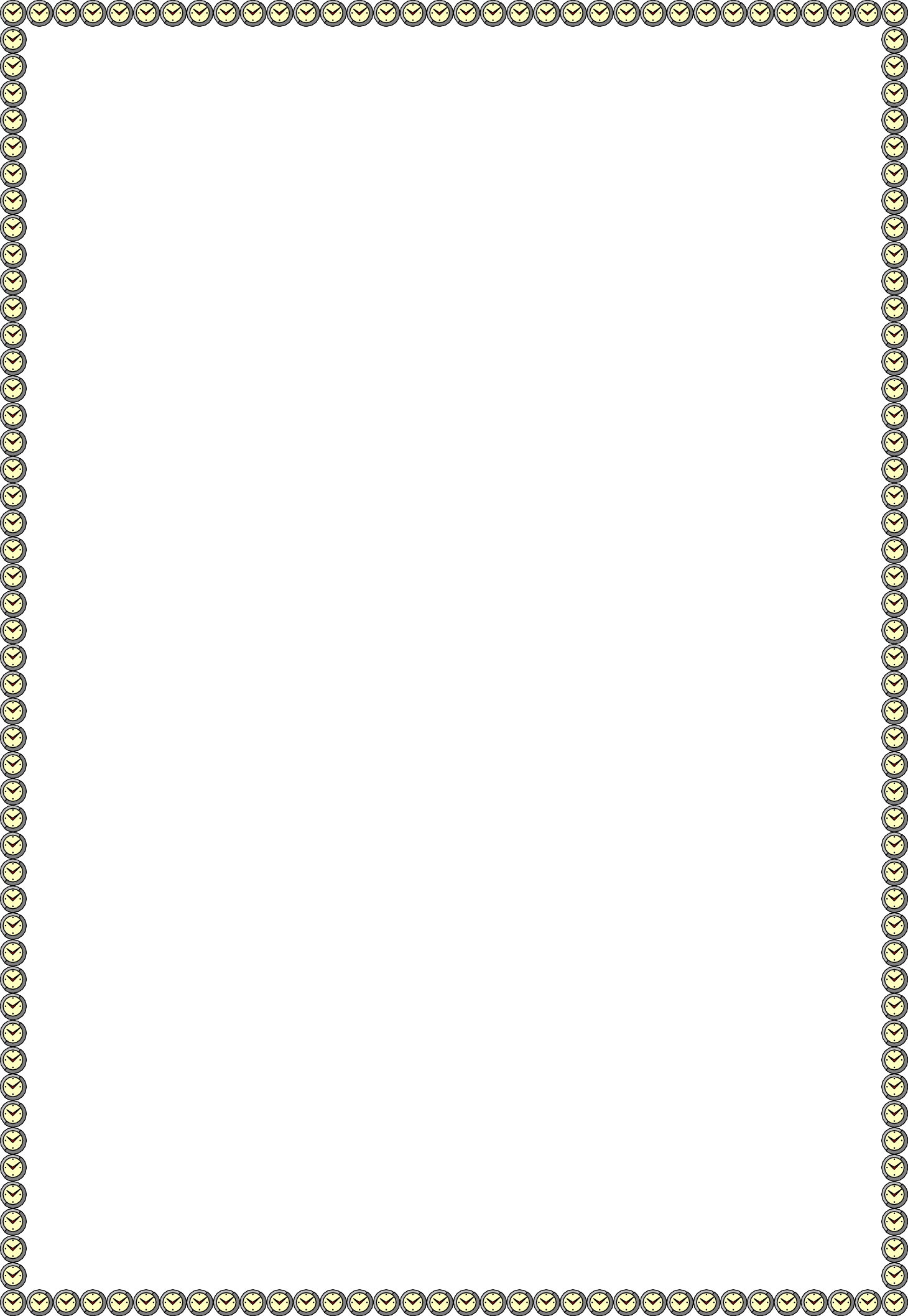 ЧЕГО НЕЛЬЗЯ и ЧТО НУЖНО ДЕЛАТЬдля поддержания интереса детей к познавательному экспериментированию.«Самое	лучшее	открытие	–	то,	которое	ребенок делает сам»Ральф У. ЭмерсонНе следует отмахиваться от желаний ребенка, даже если они вам кажутся импульсивными. Ведь в основе этих желаний может лежать такое важнейшее качество, как любознательность.Нельзя отказываться от совместных действий с ребенком, игр и т.п. – ребенок не может развиваться в обстановке безучастности к нему взрослых.Сиюминутные запреты без объяснений сковывают активность и самостоятельность ребенка.Не следует бесконечно указывать на ошибки и недостатки деятельности ребенка. Осознание своей не успешности приводит к потере всякого интереса к этому виду деятельности.Импульсивное поведение дошкольника в сочетании с познавательной активностью, а также неумение предвидеть последствия своих действий часто приводят к поступкам, которые мы, взрослые, считаем нарушением правил, требований. Так ли это?Если поступок сопровождается положительными эмоциями ребенка, инициативностью и изобретательностью и при этом не преследуется цель навредить кому-либо, то это не проступок, а шалость.Поощрять	любопытство,	которое	порождает	потребность	в	новых впечатлениях, любознательность: она порождает потребность в исследовании.Предоставлять возможность действовать с разными предметами и материалами, поощрять экспериментирование с ними, формируя в детях мотив, связанный с внутренними желаниями узнать новое, потому что это интересно и приятно, помогать ему в этом своим участием.Если у вас возникает необходимость что-то запретить, то обязательно объясните, почему вы это запрещаете и помогите определить, что можно или как можно.С раннего детства побуждайте доводить начатое дело до конца, эмоционально оценивайте его волевые усилия и активность. Ваша положительная оценка для него важнее всего.Проявляя заинтересованность к деятельности ребенка, беседуйте с ним о его намерениях, целях (это научит его целеполаганию), о том, как добиться желаемого результата (это поможет осознать процесс деятельности). Расспросите о результатах деятельности, о том, как ребенок их достиг (он приобретет умение формулировать выводы, рассуждая и аргументируя)Обратите внимание на следующее:Задает ли Ваш ребенок вопросы? Как часто? Какого содержания?Чем интересуется Ваш ребенок больше всего?Стремится ли Ваш ребенок пополнить свои знания об интересующем его предмете или явлении, используя различные средства информации: иллюстрации, телепередачи, собственные наблюдения?Рассказывает ли взрослым и сверстникам о своих интересах?Отражает ли свои впечатления в разных видах деятельности, проявляя при этом инициативу, творчество (игры, рассказы, рисунки, лепка, конструирование и др.) ?Способен ли к длительному сосредоточенному вниманию, когда занят интересной ему деятельностью? Умеет ли элементарно планировать свою деятельность, пытается ли преодолевать различные трудности?Свойственна ли ребенку увлеченность, эмоциональность, выразительность речи по проявлению интереса к предмету или явлению?К кому из членов семьи ребенок чаще обращается с вопросами?Широк или узок круг интересов Вашего ребенка? Постоянны или изменчивы его интересы?Что делается в семье для развития интересов ребенка?Памятка для родителей«Как отвечать на детские вопросы»Отнеситесь к вопросам детей с уважением, не отмахивайтесь от них.Внимательно вслушайтесь в детский вопрос, постарайтесь понять, что заинтересовало ребенка в том предмете, явлении, о котором он спрашивает.Давайте краткие и доступные пониманию дошкольника ответы, избегайте сложных слов.	Ответ должен обогатить ребенка новыми знаниями, побудить к дальнейшим размышлениям и наблюдениям.Поощряйте самостоятельную мыслительную деятельность ребенка, отвечая на его вопросы встречными:«А ты думаешь как?»В ответ на вопрос ребенка постарайтесь вовлечь его в наблюдения за окружающей жизнью,посмотреть иллюстрации в книге,послушать рассказ из книги.Отвечая на вопрос ребенка,воздействуйте на его чувства. Воспитывайте в нем чуткость,тактичность к окружающим людям.Если ответ на вопрос не доступен пониманию ребенка,не бойтесь ему сказать: «Вот станешь чуть-чуть постарше, пойдешь в школу,научишься читать,узнаешь многое и сможешь сам ответить на свой вопрос». Но важно помнить,что все равно ребенок ждет от вас ответа,пусть он будет короткий,лаконичный и правдивый.Дети,задавая вопросы взрослым,порой хотят привлечь к себе внимание,т.е. хотят,чтобы мама и папа поговорили, пообщались с ними, и в таком случае ребенку даже не будет важен сам ответ.Главное – на него обратили внимание!Для поддержания интереса детей к познавательному экспериментированию помните следующее:поощряйте любопытство, которое порождает потребность в новых впечатлениях, любознательность;предоставляйте возможность ребенку действовать с разными предметами и материалами, поощряйте экспериментирование с ними, формируя в детях мотив, связанный с внутренними желаниями узнать новое;объясняйте ребенку причины своих запретов и помогите определить, что можно или как можно;положительно оценивайте деятельность ребенка, его волевые усилия и активность.Дорогие родители, проявляя заинтересованность к деятельности ребенка, беседуйте с ним о его намерениях, целях (это научит его целеполаганию), о том, как добиться желаемого результата (это поможет осознать процесс деятельности). Расспросите о результатах деятельности, о том, как ребенок их достиг (он приобретет умение формулировать выводы, рассуждая и аргументируя).Чтобы Вам помочь, в этом важном деле, предлагаем Вашему вниманию интересные темы совместной экспериментальной деятельности с ребенком:«Как и почему вода льется?» (Вода льется из разных сосудов по- разному: из широкого - большим потоком, из узкого- тоненькой струйкой ; от воды летят брызги; вода принимает форму того сосуда, в который налита; если воду лишь перелить из одного сосуда в другой -ее останется столько же; воды станет меньше, если ее отлить).«Почему стучит крышка чайника?», «Как увидеть пар?» (Вода испаряется и ее становится меньше).«Почему идет дождь?», «Почему идет снег?» (Конденсация пара на крышке чайника, на блюдце, если накрыть блюдцем чашку).«Можно ли унести воду в решете?» (Различные материалы пропускают воду, фильтрация с использованием различных материалов и веществ).«Как сделать из мухи слона?» (Увеличительное стекло).«Бывает ли стекло непрозрачным?» (Цветное стекло. Зачем нужны солнечные очки?).«Волшебный гвоздик». (Магнит, свойства магнита - притягивает другой железный предмет. Почему магнит отталкивает?).Уважаемые взрослые! В процессе экспериментирования Ваш ребенок получит возможность удовлетворить присущую ему любознательность, почувствовать себя ученым, исследователем, первооткрывателем. При этом Вы будите равноправным партнером, соучастником деятельности, а это в свою очередь даст возможность ребенку проявить собственную исследовательскую активность. Желаем Вам успехов!